Lundi 15 Juin 2020 – CE1En option :Correction de la dictée du lundi :	         Une grenouille sur une feuille, le chien sur la paille, le soleil qui brille dans le ciel : c’est l’été !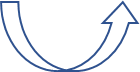 Mardi 16 juin 2020 – CE1En option :Correction de la dictée du mardi : La dame porte une longue robe et une superbe bague.    ElleTemps estiméMatière Sujet Matériel nécessaireDéroulement15 minRédactionJogging d’écritureCahier d’écrivainEcris la date puis la consigne en noir :  “A quoi penses-tu à cet instant ? Ecris tes pensées.”Rédige ton jogging d’écriture.10 minCalcul mentalTables de multiplicationCahier de mathsRevois la table x55 minCalculOpération du jourCahier du jourPrésente ton cahier du jour avec la date et le titre « Opération du jour ».   Pose et calcule cette addition : 256 + 126 + 18 =10 minOrthographeSon (ouil)Fiche sur le son (ouil) Dossier de sonsTu relis la fiche sur le son (ouil) et fais la fiche d’exercices qui se trouve dans ton dossier de sons5 min Orthographe DictéeCahier jauneFichier audio ci-dessous ou sur le siteDouble clique sur l’icône puis ouvrir. La lecture se lance automatiquement. Ecoute et écris la phrase.Ensuite pour te relire, colorie les majuscules en orange, les mots appris au surligneur, souligne les verbes en rouge et les sujets en bleu. Entoure les déterminants en jaune et colorie la marque du pluriel des noms en bleu. Vérifie l’accord du verbe avec le sujet.Corrige en vert la dictée avec la correction qui se trouve en bas du tableau.15 minOrthographe Mots de la semaineCahier de règles de françaisRevois les mots de la période 530 minFrançais/MathématiquesPlan de travailCahier du jourPlan de travail n°13Fais 2 exercices de ton choix, dans la deuxième colonne, (français et/ou mathématiques), en présentant comme d’habitude sur ton cahier du jour.20 minMathématiquesProblèmesFichier problèmes 2 ou 3 ou 4Résous 2 problèmes dans ton fichier de problèmes, là où tu es rendu.15 minLectureLire et comprendreLe plus grand détective du mondeLire le chapitre 1Réponds par vrai ou faux. (oralemet)Gilou Serin est un vrai détective.C’est la maman de Gilou qui a fait disparaître ses rollers.Gilou a aidé Emilie à retrouver une boucle d’oreille.L’anneau était coincé dans son bonnet en laine.Pour le remercier, Emilie a offert deux sucettes à Gilou.10 minPoésiePoésieCahier de poésieCommence à apprendre le poème pour la fête des papas. 20 minInformatiqueTraitement de texteCahier d’écrivain + ordinateurCahier de poésieSi tu as la possibilité, tape sur un logiciel de traitement de textes (Word, ...) ta poésie en respectant la mise en page.Temps estiméMatière Sujet Matériel nécessaireDéroulement15 minRédactionJogging d’écritureCahier d’écrivainEcris la date puis la consigne en noir :  « Ferme les yeux. Ecoute le silence pendant une minute. Ecris ce que tu as entendu. »Rédige ton jogging d’écriture.10 minCalcul mentalTables de multiplicationCahier de mathsRevois la table x45 minCalculOpération du jourCahier du jourPrésente ton cahier du jour avec la date et le titre « Opération du jour ». Pose et calcule cette soustraction : 523 – 87 =15 minOrthographe Mots de la semaineCahier rouge (liste de mots)Revois les mots de la période 55 minOrthographeDictée du jourCahier jauneFichier audio sur le site ou ci-dessous.Présente ton cahier avec le titre « Dictée du jour ».Double clique sur l’icône puis clique sur ouvrir. La lecture se lance automatiquement. Ecoute et écris la phrase.Pour ne pas déranger toute ta famille, tu peux utiliser un casque ou des oreillettes, cela t’aidera à te concentrer. N’hésite pas à faire « pause » si ça va trop vite et à réécouter le nombre de fois que tu as besoin.Ensuite pour te relire, colorie les majuscules en orange, les mots appris au surligneur, souligne les verbes en rouge et les sujets en bleu. Entoure les déterminants en jaune et colorie la marque du pluriel des noms en bleu. Vérifie l’accord du verbe avec le sujet.Corrige en vert la dictée avec la correction qui se trouve en bas du tableau.20 minLectureLire et comprendreLe plus grand détective du mondeLire le chapitre 2Réponds aux questions oralement :Comment s’appelle le chat de Gilou ?Qui a mangé des biscuits au lit ?Pourquoi maman appelle-t-elle Gilou ?30 minFrançais/MathématiquesPlan de travailCahier du jourPlan de travail n°13 (pochette bleu)Fais 2 exercices de ton choix, dans la deuxième colonne, (français et/ou mathématiques), en présentant comme d’habitude sur ton cahier du jour.20 minMathématiquesProblèmesFichier Problèmes 2 ou 3 ou 4Résous 2 problèmes dans ton fichier de problèmes, là où tu es rendu.20 minInformatiqueTraitement de texteCahier d’écrivain + ordinateurSi tu as la possibilité, tape sur un logiciel de traitement de textes (Word, ...) ton jogging d’écriture en respectant la mise en page.10 minMathématiquesCalcul en ligneOrdinateurhttps://www.jeuxmaths.fr/jeuxhtml5/basketball/jeu/Tu cliques sur addition et soustraction en rose10 minChantChantCahier de chantsRevois le chant « Et demain »